IMPRIMIBLE SISTEMA SOLARNatural BabySOL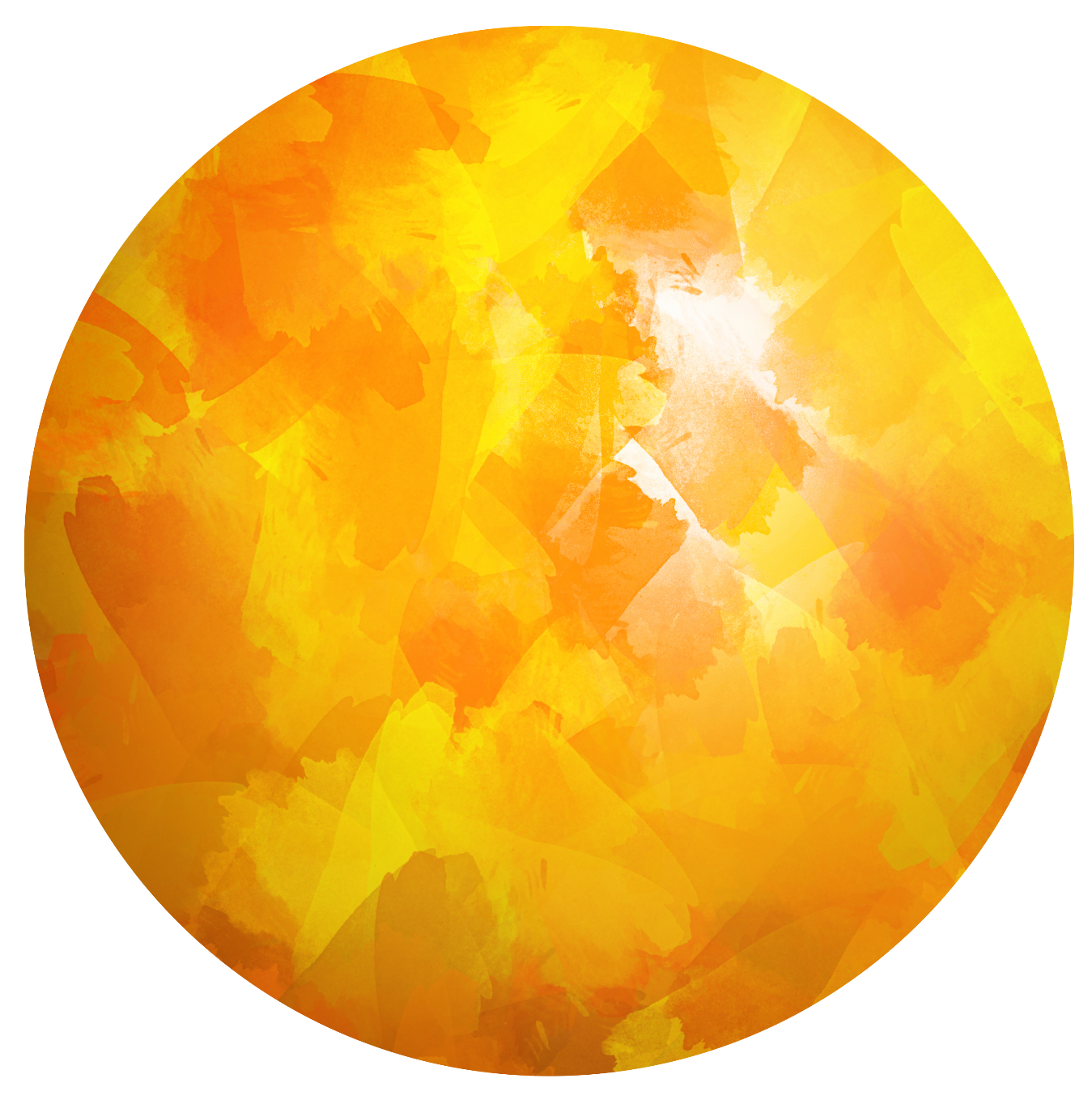 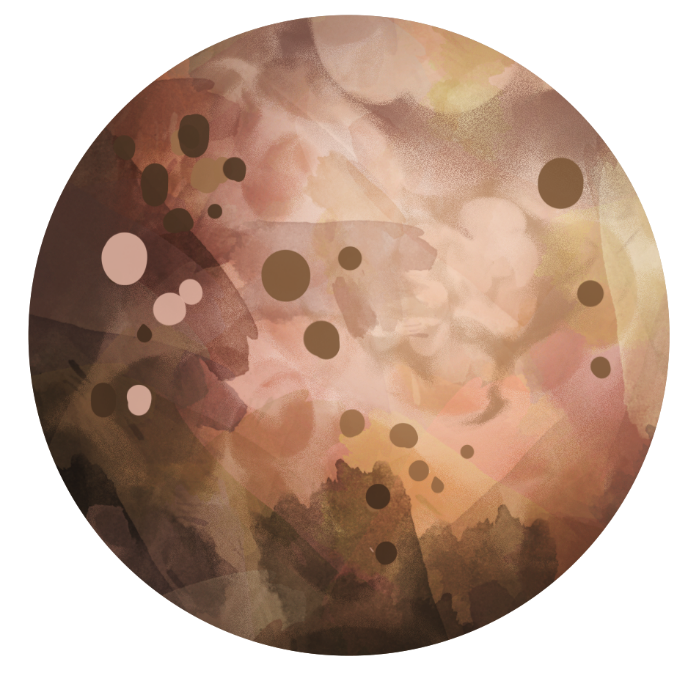 Mercurio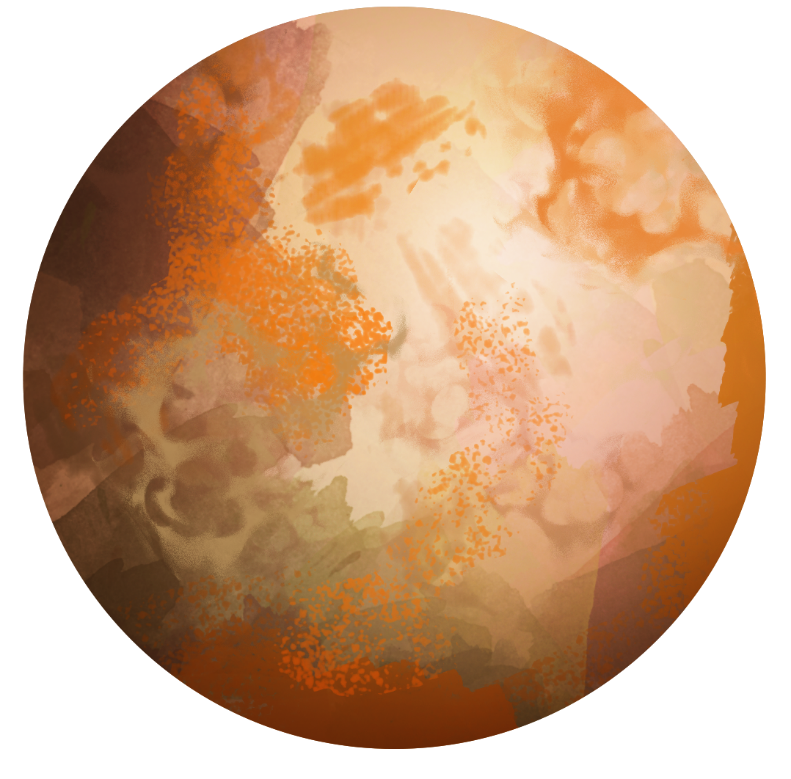 Venus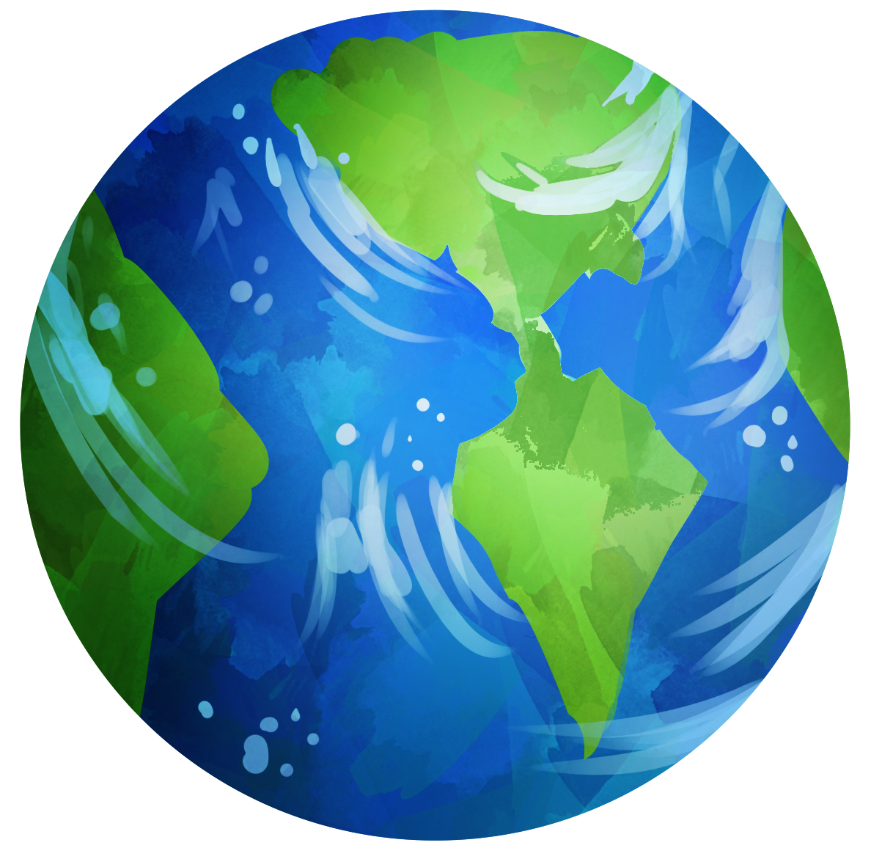 Tierra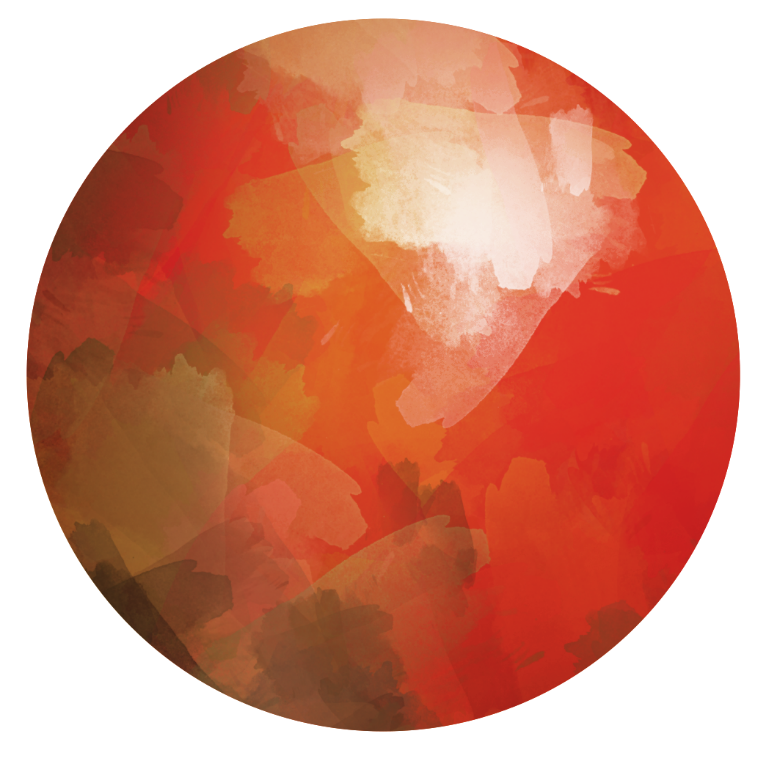 MarteJupiter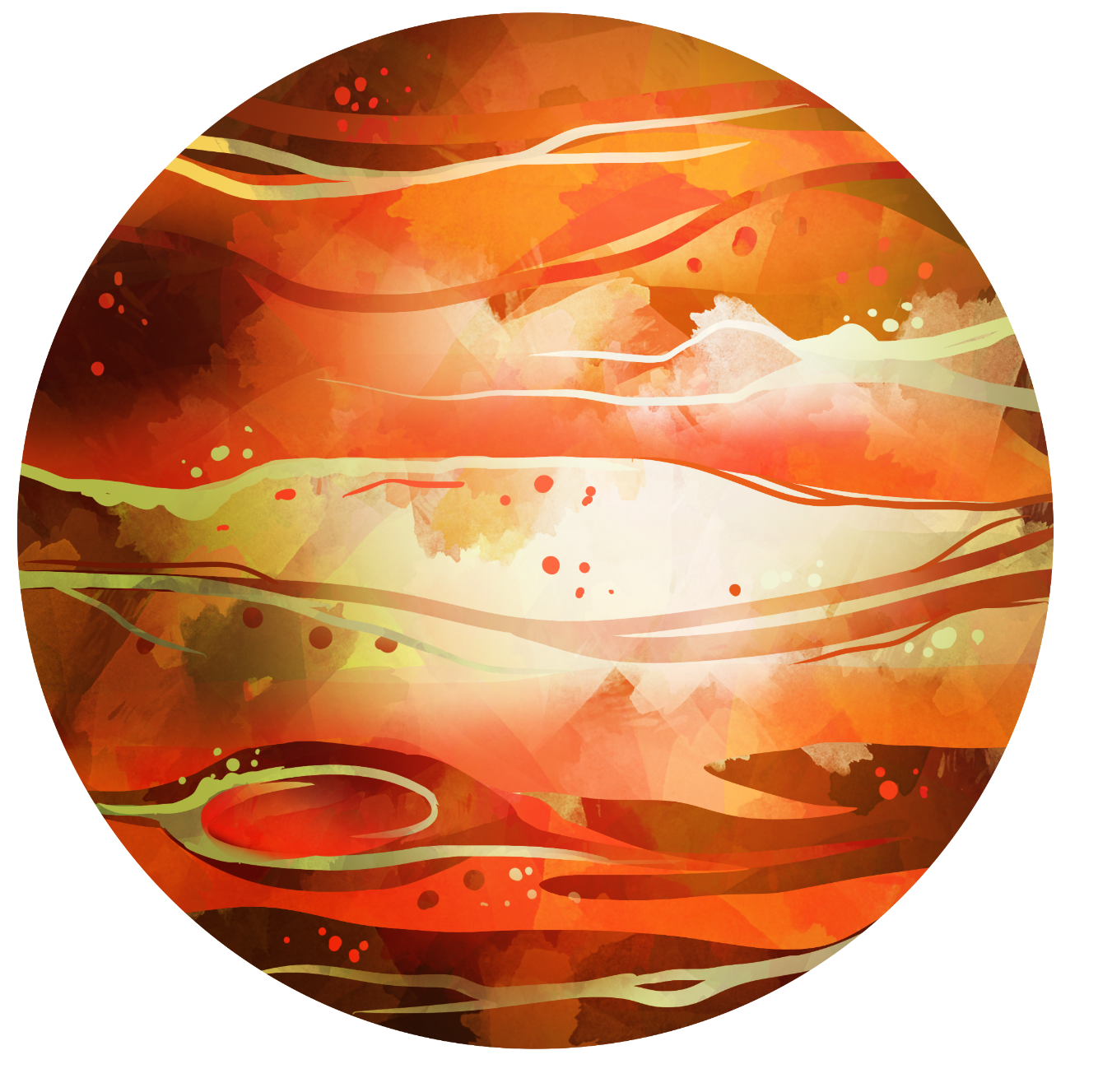 	SaturnoSaturno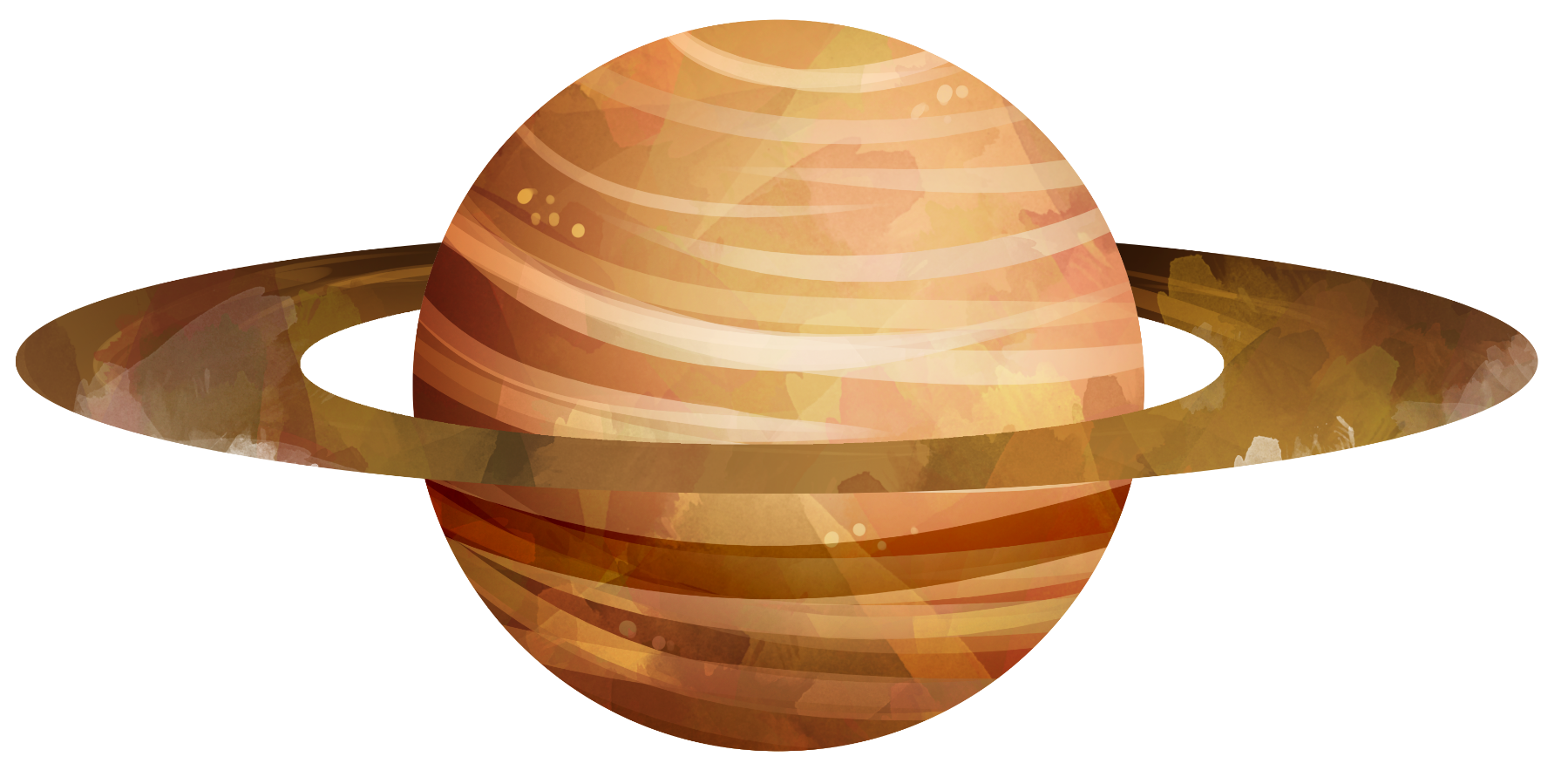 Urano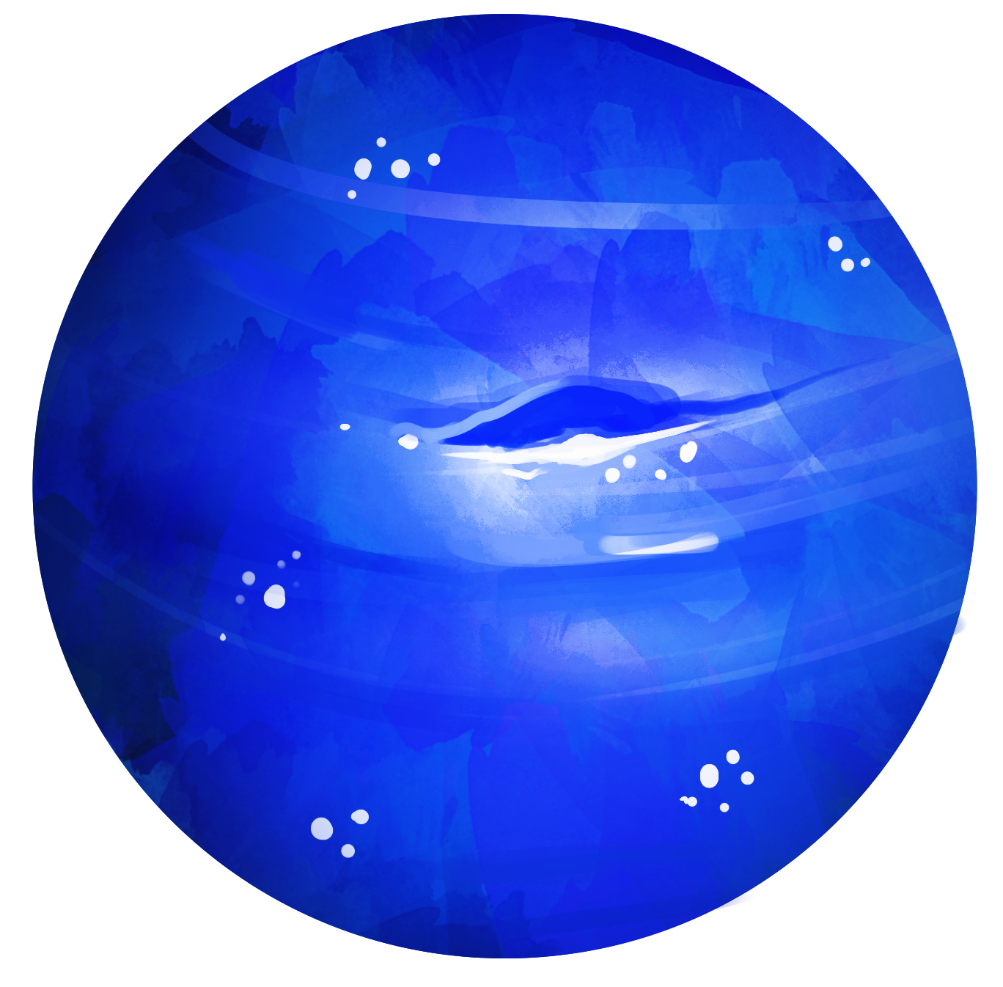 Neptuno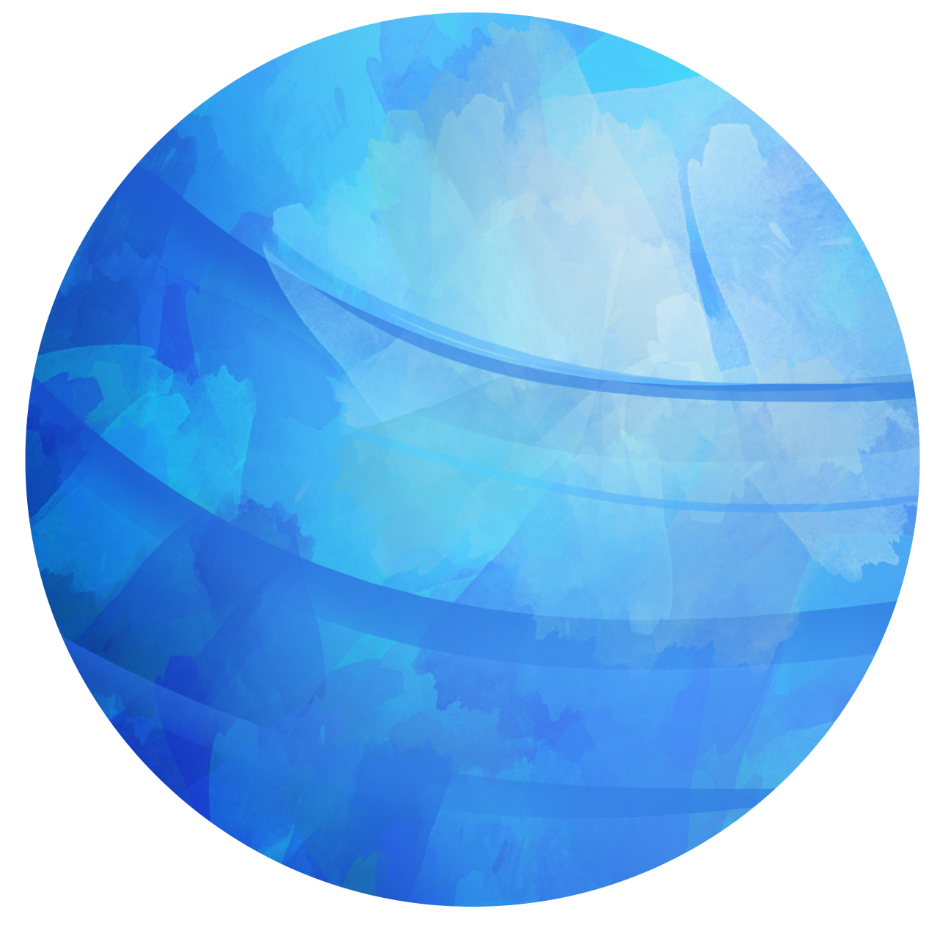 Plutón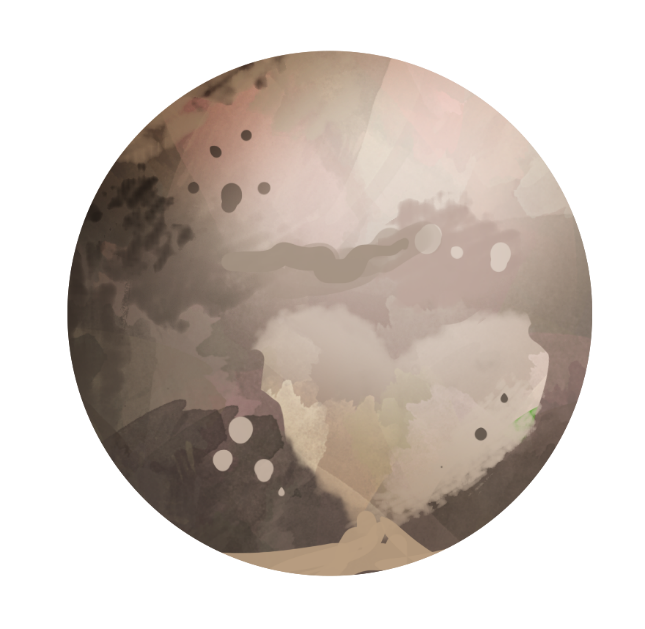 